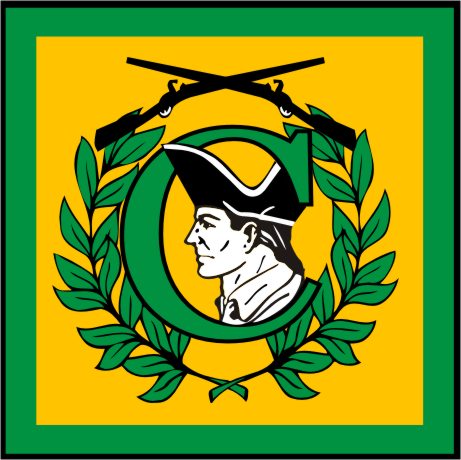 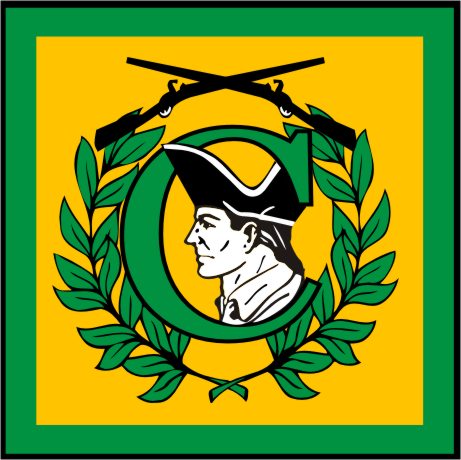 Concord, Ca 94521ALL BUSINESS IMAGES OR ADVERTISEMENT (JPEG, GIF, TIFF, PNG, ETC.) TO BE INCLUDED ON THE FLYER CAN BE EMAILED TO DWILDES1967@YAHOO.COM OR INCLUDED WITH DONATION.THANK YOU FOR YOUR SUPPORT 